분류 : 화성암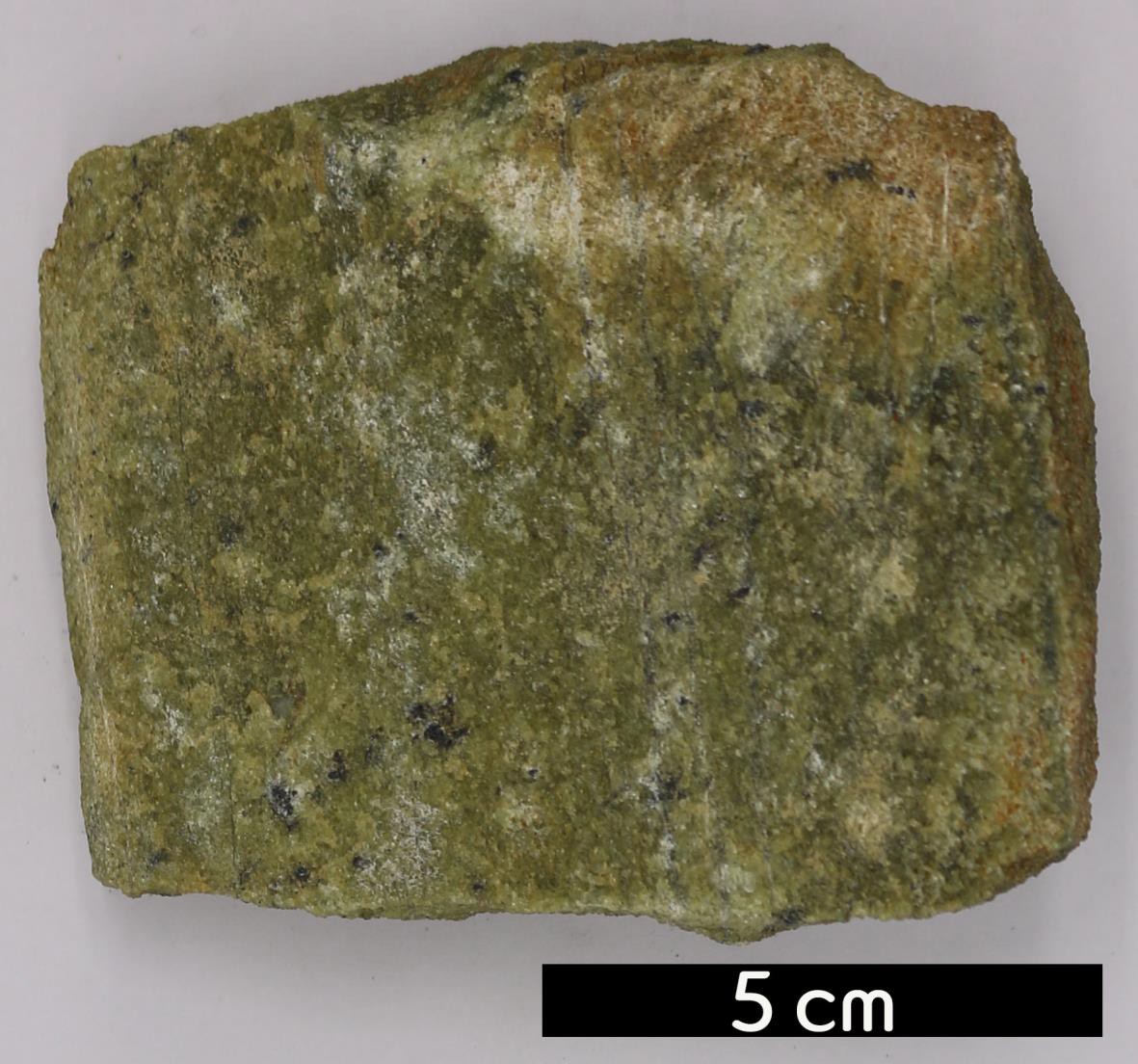 암석이름 : 듀나이트(Dunite)주요광물 : 감람석보유기관 : 강원대학교 과학교육학부산지 : Balsam, North Carolina, USA특징주로 감람석으로 구성된 초고철질 심성암으로 소량의 휘석 을 함유하며 옅은 녹색을 띤다.맨틀 구성 암석으로 감람암으로 불리기도 한다.